BERKELEY CITY COLLEGE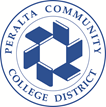 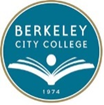 Curriculum CommitteeMeeting MinutesNovember 16, 2023, 10:50 am-12:20 pmMembership:  (Attended = marked with “X”, Partial Attendance = “P”, Absent = “0”)Non-Voting Members:Vacant Positions: ASL Rep, BUS/CIS Rep, English Rep, ESOL Rep, Math Rep, Social Sciences RepGuests: Bibek Mainali, Mary Clarke-Miller, Martin De Mucha FloresRoom: 341A and via Zoom0Fabián BangaXAmy HerreraXLaura Ruberto0Joseph BielanskiXNima Najafi KianfarXJenny YapXNancy CaytonXCora LeightonXBarbara Des RochersXCatherine NicholsPSvetlana (Lana) GreenbergXKelly PernellXLilia Celhay 0Kuni HayXChris Lewis0Stacey ShearsXMichael Johnson (1st sem nonvoting; 2nd sem voting)AGENDA ITEMSUMMARY OF DISCUSSIONFOLLOW UP ACTIONCall to Order and Agenda Review10:54 a.m.Approval of AgendaMotion to approve by B. Des Rochers, second by A. Herrera.  Final Resolution: Approved.
Yea: N. Cayton, B. Des Rochers, A. Herrera, N. Najafi Kianfar, K. Pernell, L. Ruberto, 
J. Yap.Approval of 11/2/23 MinutesMotion by B. Des Rochers, second by A. Herrera.  Final Resolution: Approved.
Yea:  N. Cayton, B. Des Rochers, A. Herrera, N. Najafi Kianfar, K. Pernell, L. Ruberto, 
J. Yap.
Abstain: L. GreenbergPublic CommentMartin De Mucha Flores recognized the work on Program Pathway Mapper done by 
C. Nichols and also the relationship between assessment and curriculum.Articulation Officer Report (J. Bielanski)Articulation Officer not presentGuided Pathways (GP) ReportM. De Mucha Flores reported that the work on Guided Pathways has reached a point where the leaders want to take stock of what has been accomplished and determine how to move forward to complete the existing work.November CIPD ReportN. Cayton reported on activities at the November CIPD meeting.  Report on Curriculum Regional Meeting 10/28N. Cayton provided highlights from the Curriculum Regional Meeting.  The linked document has further links to the full slide decks from each session.Curriculum ProposalsThe following is a list of items that the committee took action on.  For complete details on each item, see spreadsheet of curriculum items available as listed on the committee’s agenda page.  Course proposals for various actions:  ART 004; BIOL 032, 033, 034, 034L, 050A, 050C, 050D; BUS 102; ETHST 002; HUSV 120A, 120B, 500A, 500B, 502A, 502B; LIS 085; MATH 016A; MM/AN 003A, 020B, 023, 021A, 021B, 022A, 030, 041A, 050.  Program proposals:  Advanced Virtual Production cert, Biotechnology AS, Business Administration 2.0 AS-T, Community Health Worker cert, Political Science AA-T, Social Work and Human Services cert, Social Work and Human Services AA-T, Office Skills for Business.Motion by B. Des Rochers, second by K. Pernell. Final Resolution: Approved.Yea:  N. Cayton, B. Des Rochers, L. Greenberg, A. Herrera, N. Najafi Kianfar, K. Pernell,  L. Ruberto, J. Yap.Items on this agenda requiring approval beyond committee level will be submitted to the November CIPD meeting.AnnouncementC. Leighton announced that Berkeley City College has received the designation of “Teaching College” from the California Virtual Campus-Online Education Initiative (CVC-OEI), a collaborative effort among California Community Colleges to provide students with better access to online courses throughout the state.Adjourn11:46 a.m.